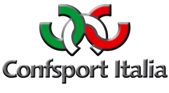 Firma Allenatore.....................                                                  Firma Giudice................................Individual ExerciseIndividual ExerciseIndividual ExerciseIndividual ExerciseIndividual ExerciseJudge №°Judge №°Judge №°Date  Date  Date  GymnastGymnastGymnastGymnastGymnastGymnastGymnastGymnast NameGymnast Name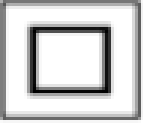 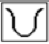 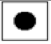 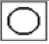 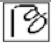 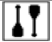 AssociationAssociationDifficultyDifficultyDifficultyJudgeDifficultyDifficultyDifficultyDifficultyJudgeJudgeJudgeDifficultyDifficultyDifficultyJudgeValueValueValueValueValueValueValueValueValueValueValueValueValueValueValueValueValueValueValueValueValueValueValueValueValueValueValueValueValue Value ValueValueValueValueValueValueValueValueValue Value ValueValueValueValueValueValueValueValueValueValueValueValueValueValueValueValueValueValueValueValueUse of music with voice and wordsUse of music with voice and wordsUse of music with voice and wordsUse of music with voice and wordsUse of music with voice and wordsFundamental Groups:Other Groups:Fundamental Groups:Other Groups:Fundamental Groups:Other Groups:Fundamental Groups:Other Groups:Fundamental Groups:Other Groups:Fundamental Groups:Other Groups:TOTALTOTALTOTALTOTALPenalties p.0,30For incorrect calculation of the Total Value of all the Difficulties and of each Difficulty componentD  S M 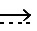 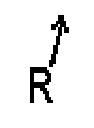 More than one Difficulty "Tour lent", “Slow Turn” Difficulty performed but not declared, except 0,10 rotation used in DER/M/Dance Steps (for each) Penalties p.0,30For incorrect calculation of the Total Value of all the Difficulties and of each Difficulty componentD  S M More than one Difficulty "Tour lent", “Slow Turn” Difficulty performed but not declared, except 0,10 rotation used in DER/M/Dance Steps (for each) Penalties p.0,30For incorrect calculation of the Total Value of all the Difficulties and of each Difficulty componentD  S M More than one Difficulty "Tour lent", “Slow Turn” Difficulty performed but not declared, except 0,10 rotation used in DER/M/Dance Steps (for each) Penalties p.0,30For incorrect calculation of the Total Value of all the Difficulties and of each Difficulty componentD  S M More than one Difficulty "Tour lent", “Slow Turn” Difficulty performed but not declared, except 0,10 rotation used in DER/M/Dance Steps (for each) Penalties p.0,30For incorrect calculation of the Total Value of all the Difficulties and of each Difficulty componentD  S M More than one Difficulty "Tour lent", “Slow Turn” Difficulty performed but not declared, except 0,10 rotation used in DER/M/Dance Steps (for each) Penalities p.0,50For the absence of 3 different elements of the Fundamental GroupsMore than 9 Difficulties declaredThe difficulty form containes more dynamic elements with rotation elements than required in the Programm  Min. S More than 1 Mastery declared MPenalities p.0,50For the absence of 3 different elements of the Fundamental GroupsMore than 9 Difficulties declaredThe difficulty form containes more dynamic elements with rotation elements than required in the Programm  Min. S More than 1 Mastery declared MPenalities p.0,50For the absence of 3 different elements of the Fundamental GroupsMore than 9 Difficulties declaredThe difficulty form containes more dynamic elements with rotation elements than required in the Programm  Min. S More than 1 Mastery declared MPenalities p.0,50For the absence of 3 different elements of the Fundamental GroupsMore than 9 Difficulties declaredThe difficulty form containes more dynamic elements with rotation elements than required in the Programm  Min. S More than 1 Mastery declared MPenalities p.0,50For the absence of 3 different elements of the Fundamental GroupsMore than 9 Difficulties declaredThe difficulty form containes more dynamic elements with rotation elements than required in the Programm  Min. S More than 1 Mastery declared MPenalities p.0,50For the absence of 3 different elements of the Fundamental GroupsMore than 9 Difficulties declaredThe difficulty form containes more dynamic elements with rotation elements than required in the Programm  Min. S More than 1 Mastery declared MPenalitiesPenalitiesPenalitiesPenalitiesPenalties p.0,30For incorrect calculation of the Total Value of all the Difficulties and of each Difficulty componentD  S M More than one Difficulty "Tour lent", “Slow Turn” Difficulty performed but not declared, except 0,10 rotation used in DER/M/Dance Steps (for each) Penalties p.0,30For incorrect calculation of the Total Value of all the Difficulties and of each Difficulty componentD  S M More than one Difficulty "Tour lent", “Slow Turn” Difficulty performed but not declared, except 0,10 rotation used in DER/M/Dance Steps (for each) Penalties p.0,30For incorrect calculation of the Total Value of all the Difficulties and of each Difficulty componentD  S M More than one Difficulty "Tour lent", “Slow Turn” Difficulty performed but not declared, except 0,10 rotation used in DER/M/Dance Steps (for each) Penalties p.0,30For incorrect calculation of the Total Value of all the Difficulties and of each Difficulty componentD  S M More than one Difficulty "Tour lent", “Slow Turn” Difficulty performed but not declared, except 0,10 rotation used in DER/M/Dance Steps (for each) Penalties p.0,30For incorrect calculation of the Total Value of all the Difficulties and of each Difficulty componentD  S M More than one Difficulty "Tour lent", “Slow Turn” Difficulty performed but not declared, except 0,10 rotation used in DER/M/Dance Steps (for each) Penalities p.0,50For the absence of 3 different elements of the Fundamental GroupsMore than 9 Difficulties declaredThe difficulty form containes more dynamic elements with rotation elements than required in the Programm  Min. S More than 1 Mastery declared MPenalities p.0,50For the absence of 3 different elements of the Fundamental GroupsMore than 9 Difficulties declaredThe difficulty form containes more dynamic elements with rotation elements than required in the Programm  Min. S More than 1 Mastery declared MPenalities p.0,50For the absence of 3 different elements of the Fundamental GroupsMore than 9 Difficulties declaredThe difficulty form containes more dynamic elements with rotation elements than required in the Programm  Min. S More than 1 Mastery declared MPenalities p.0,50For the absence of 3 different elements of the Fundamental GroupsMore than 9 Difficulties declaredThe difficulty form containes more dynamic elements with rotation elements than required in the Programm  Min. S More than 1 Mastery declared MPenalities p.0,50For the absence of 3 different elements of the Fundamental GroupsMore than 9 Difficulties declaredThe difficulty form containes more dynamic elements with rotation elements than required in the Programm  Min. S More than 1 Mastery declared MPenalities p.0,50For the absence of 3 different elements of the Fundamental GroupsMore than 9 Difficulties declaredThe difficulty form containes more dynamic elements with rotation elements than required in the Programm  Min. S More than 1 Mastery declared MFinal Score JudgeFinal Score JudgeFinal Score JudgeFinal Score Judge